LE Linac 10 MW ModulatorHigh Voltage Power Supply 110 kWSCR Controlled Capacitor Bank		twelve 3 F [36 F] total, 30 F typicalVoltage/Current	40 kV typical, 55 kV maximum / 350 Amps peak DC, 0.6 % duty factorRF SpecificationsVoltage Pulse into Power TubeWithout Beam	20 – 30 kV flat topWith Beam	35 kV peakMaximum	40 kVLoadRange (80  to 140 ) shunted with 1500 pF minimumDummy Load 120  typicalBurle 7835 Power Triode Tube (operated Class C)Frequency Response:	DC to  1 MHzPulse Width:		300 – 500 sPulse Repetition Rate:	15 HzPulse Duty Cycle:	0.75 % maximumOutput Pulse Control	5 kV – 35 kV (120 ) / 5 kV – 30 kV (80 )Linearity		< +/- 20 % without external feedback over output pulse control rangeGain			10,000 minimumSlewing Rate		20 kV/s minimumTurn-On Rise/Fall Time	2 s maximum, 100 s typicalTotal Delay:		< 300 ns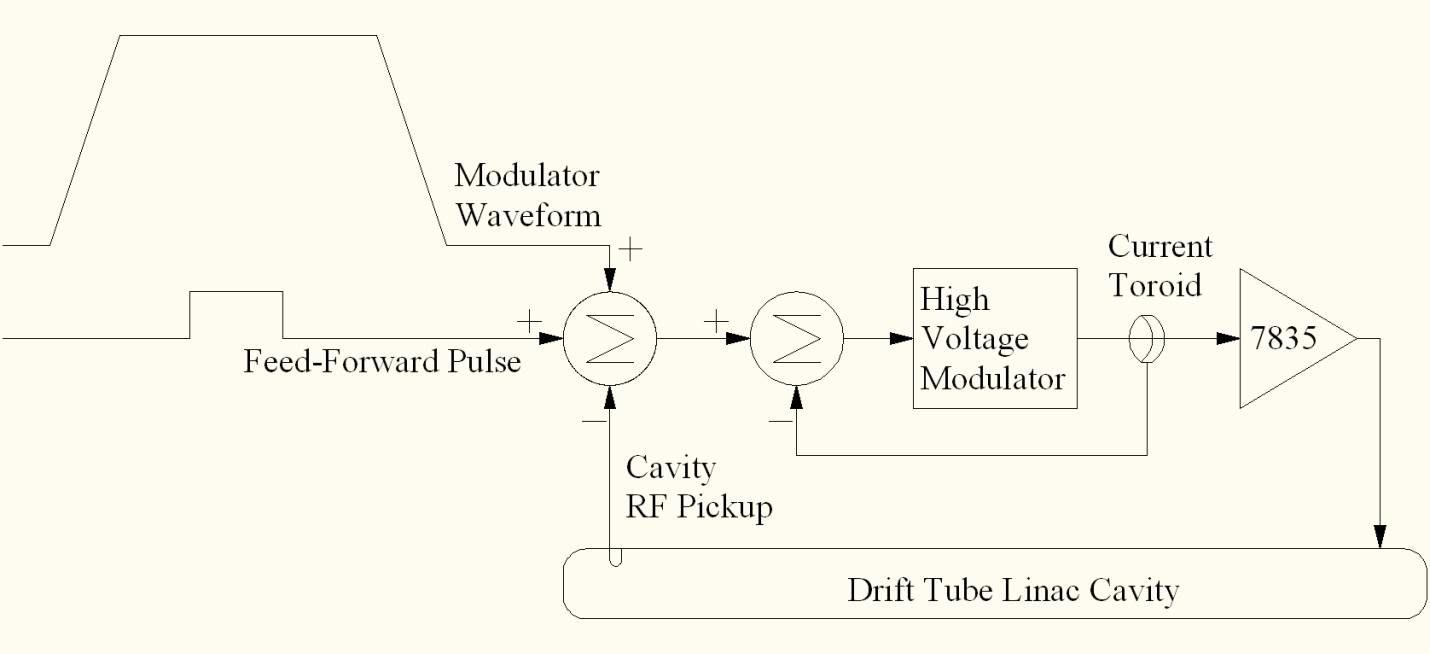 